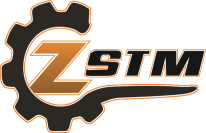 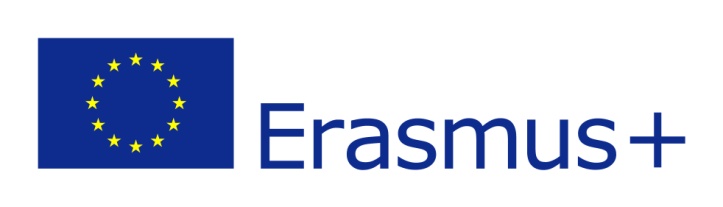 FORMULARZ ZGŁOSZENIOWY (osoba ucząca się)do projektu Europejski sukces zawodowy z Zespołem Szkół Transportowo - Mechatronicznych o numerze 2019-1-PL01-KA102-063554 współfinansowanego ze środków programu Unii Europejskiej Erasmus+ realizowanego na podstawie umowy z Fundacją Rozwoju Systemu Edukacji w Warszawie.     Sektor: Kształcenie i szkolenia zawodoweCzęść A – wypełnia kandydat/ka (osoba ucząca się) Wyrażam zgodę na przetwarzanie danych osobowych zawartych w formularzu dla celów rekrutacji  i realizacji zadań projektowych. Dane osobowe będą przetwarzane zgodnie z wymogami Rozporządzenia Parlamentu Europejskiego i Rady (UE) 2016/679 z dnia 27 kwietnia 2016 r. w sprawie ochrony osób fizycznych  w związku z przetwarzaniem danych osobowych   i w sprawie swobodnego przepływu takich danych oraz uchylenia dyrektywy 95/46/WE (ogólne rozporządzenie o ochronie danych „RODO”).Uprzedzony o odpowiedzialności karnej za przestępstwa przeciwko wiarygodności dokumentów zgodnie z art. 270 ustawy              z dnia 06.06.1997 r. kodeks karny (Dz. U. nr. 88, poz. 553 z póź. Zm.) i świadomy odpowiedzialności za podanie nieprawdziwych danych, oświadczam, podane informacje są kompletne i zgodne ze stanem faktycznym. Wyrażam zgodę na wzięcie udziału mojego syna/córki w jakimkolwiek działaniu typu mobilność. Skarżysko-Kamienna………………………………………                                                                         …………………………………………. miejscowość i data                                                                                                              podpis ucznia..…………………………………………..podpis rodzica lub opiekuna prawnegogdy uczeń jest niepełnoletniDane podstawowe kandydata/tkiDane podstawowe kandydata/tkiImięNazwiskoPłeć PESELData urodzenia (dd/mm/rrrr)ObywatelstwopolskieAdres zamieszkania (ulica, kod pocztowy, miasto)Telefon kontaktowyEmailInformacje o kandydacie/tceInformacje o kandydacie/tceTryb kształcenia zawodowego Szkoła ponadpodstawowaDziedzina kształcenia wg klasyfikacji zawodówTechnik transportu kolejowego 311928Liczba ukończonych lat kształcenia zawodowego (0/1/2/3) 1Rok szkolny (20../20..) 2020/2021